Verifying barcodesUniversal product codes (UPC for short) are the little barcodes you find on basically any packaged item.When we view barcodes, we interpret them as thin or thick bars and wide or narrow gapsThe bars have four different widths:Thicker bars being 2, 3, or 4 times the width of the thinnest barSimilarly, the gaps also have 4 different widths:Wider gaps being 2, 3, or 4 times the width of the thinnest gapAlthough they may not look like it, UPC’s are binary codes with 95 bits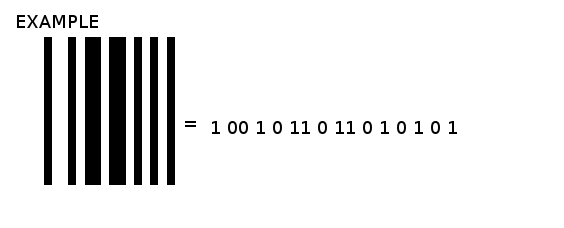 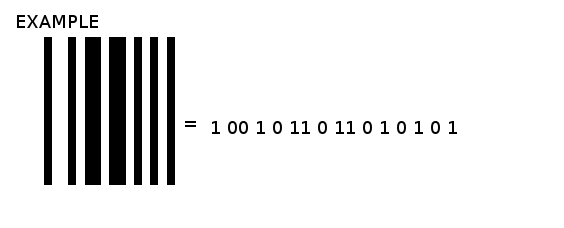 Each bar is a one while each gap is a 0The width determines the amount of 0’s or 1’s Example 1To verify a barcode, we must verify the modulo check characterThis is the last number in our barcode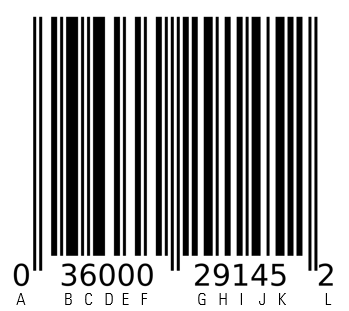 Assign each digit a letter A-LA  BCDEF  GHIJK  LNow we calculate the following:(3*(A + C + E + G + I + K) + (B + D + F + H + J)(3*(0 + 6 + 0 + 2 + 1 + 5) + (3 + 0 + 0 + 9 + 4)    = 58After calculating that we now want to subtract the number we got from the next highest multiple of 1060 – 58 = 2Example 20  39402  01700 4Example 3 0  14113  91002  6Using RR can be used a calculator, so let’s plug in 2+3Instead of calculating that every time, we can store the answer in a variableUse <- to save 2+3 in variable xAfter doing this we must tell R to print it out by entering print(x)We are also able to store list of numbers. These are called vectorsTo store the vector (3, 6, 9) in variable y, we need to use the c() functiony <- c(3, 6, 9)Sometimes we want to know the sum of the elements in our variableTry inputting sum(y)Let’s do a sequenceInput seq(1, 12)Also try seq(1, 12, by=2)Example 4Let’s try to solve this barcode on R:0 36000  29145  2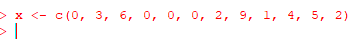 After storing the barcode, we want to start the process of solving:(3*(A + C + E + G + I + K) + (B + D + F + H + J)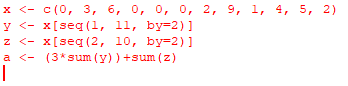 We want to subtract the number we got from the next highest multiple of 10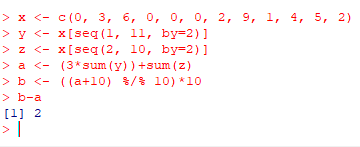 Try on R0 98307 10048 90 17600 02177 9